燕山大学2021年研究生复试资格审查材料二此模板仅供考生参考，请根据自己情况酌情处理，最后请删除红色文字，保存为pdf文档。 复试专业名称：复试专业代码：考生编号：考生姓名：本科就读学校：本科就读专业：目  录（1）初试准考证………………………………………………………………………1（2）本科成绩单（加盖公章）…………………………………………………………2（3）其他获奖证书或成果证明………………………………………………………3（1）初试准考证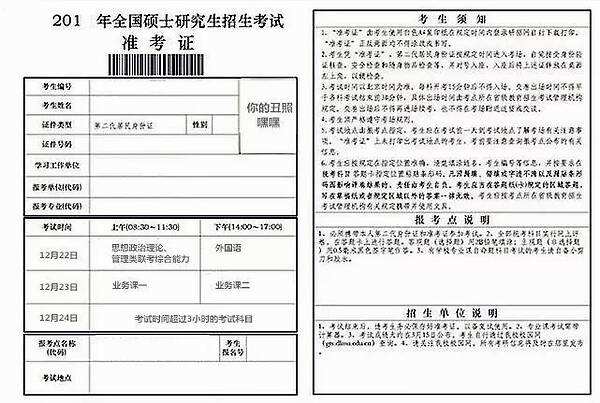 